ВЫБОРЫ ДЕПУТАТОВ В ЕДИНЫЙ ДЕНЬ ГОЛОСОВАНИЯ25 февраля 2024 г.КАНДИДАТЫ В ДЕПУТАТЫ ДУБРОВЕНСКОГО РАЙОННОГО СОВЕТА ДЕПУТАТОВпо Заводскому избирательному округу № 13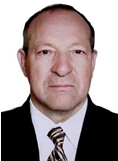 БОСЕНКОВ  АНАТОЛИЙ ДМИТРИЕВИЧРодился 19 августа 1948 года. Образование   высшее, окончил в 1977 году Белорусский институт механизации сельского хозяйства по специальности «электрификация сельского хозяйства».Работает директором открытого акционерного общества «Дубровенский льнозавод». Проживает в городе Дубровно. Член Белорусской партии «Белая Русь». Награжден медалью «За трудовые заслуги», орденом Почета. Является депутатом Дубровенского районного Совета депутатов 28 созыва.Уважаемые избиратели!Я готов делать все, чтобы мои знания, убеждения, жизненный опыт и гражданская позиция позволяли оперативно и при моем непосредственном участии решать проблемы обратившихся ко мне избирателей.В случае избрания меня депутатом районного Совета депутатов буду: - продолжать решение вопросов по расширению производства, наращиванию экспортного потенциала завода  и созданию новых рабочих мест;-	способствовать сохранению духовно-нравственных ценностей, особенно среди подрастающего поколения.-  ответственно выполнять свои депутатские обязанности.